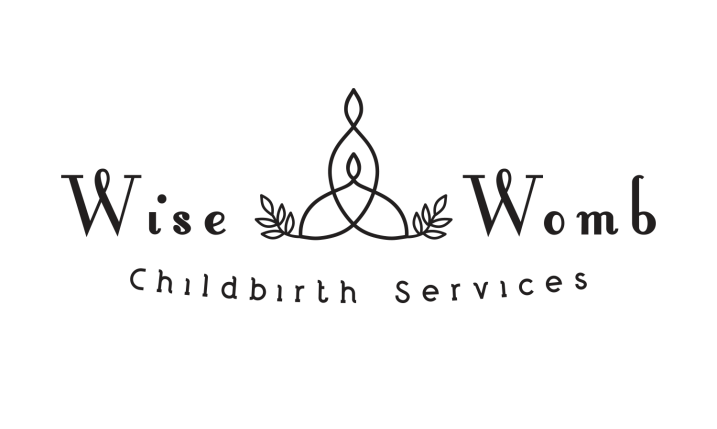 Birth PlanIntroductionMessage to your Birth TeamName’s of the support team and their relationship to the Birthing PersonLabour preferencesLabour preferences continued… Birthing preferencesAfter BirthPlan B